مشخصات فردی:مدارج علمي و تحصيلي دانشگاهي:مدارج علمي و تحصيلي حوزوي:سوابق تدريس:مسئوليت يا فعاليت‌هاي پژوهشي (مدير مركز يا موسسه، معاون يا مدير پژوهش، مديرگروه، مديرمسئول، سردبير و...):تأليف كتاب:مقالات چاپ شده:مقالات ارائه شده در همايشها وكنفرانس‌هاي علمي:آثار در دست پژوهش و چاپ:طرح پژوهشي:راهنمايي ومشاوره پايان‌نامه/ رسالهارزيابي و داوري مقالات، كتب و ساير فعاليتهاي پژوهشي:ارائه كرسي (ترويجي، آزادانديشي، نظريه‌پردازي) و برگزاری كارگاه (پژوهشي، مهارتي، آموزشي):شركت در كارگاه، كرسي و نشست‌هاي پژوهشي:عضويت در انجمن و هسته‌هاي پژوهشي:امتيازات و افتخارات در همايش‌ها وجشنواره‌ها و....:دبیرخانه بیانیه گام دوم                                                                                                                                                                                                                                                                    معاونت پژوهش     باسمه تعالي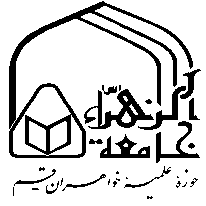 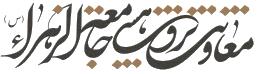 فرم مشخصات پژوهشی بیانیه گام دوم نام و نام خانوادگي:نام پدر:ش. شناسنامه:كد ملي:تاريخ تولد:مذهب:تابعيت:وضعيت تأهل : متأهل        مجردتلفن همراه: تلفن همراه: پست الكترونيكي:پست الكترونيكي:آدرس محل کار:آدرس محل کار:آدرس محل کار:آدرس محل کار:تلفن محل کار:تلفن محل کار:کدپستی:کدپستی:آدرس منزل:آدرس منزل:آدرس منزل:آدرس منزل:تلفن منزل:تلفن منزل:کدپستی:کدپستی:رديفمقطع تحصيليرشته تحصيليمحل تحصيلعنوان پايان‌نامه/ رسالهمدت تحصيلمدت تحصيلرديفمقطع تحصيليرشته تحصيليمحل تحصيلعنوان پايان‌نامه/ رسالهسال شروعسال پايان123توجه: تصویر آخرین مدرک تحصیلی دانشگاهی، پیوست شود.توجه: تصویر آخرین مدرک تحصیلی دانشگاهی، پیوست شود.توجه: تصویر آخرین مدرک تحصیلی دانشگاهی، پیوست شود.توجه: تصویر آخرین مدرک تحصیلی دانشگاهی، پیوست شود.توجه: تصویر آخرین مدرک تحصیلی دانشگاهی، پیوست شود.توجه: تصویر آخرین مدرک تحصیلی دانشگاهی، پیوست شود.توجه: تصویر آخرین مدرک تحصیلی دانشگاهی، پیوست شود.رديفمقطع تحصيليرشته تحصيليمحل تحصيلعنوان پايان‌نامه/ رسالهمدت تحصيلمدت تحصيلرديفمقطع تحصيليرشته تحصيليمحل تحصيلعنوان پايان‌نامه/ رسالهسال شروعسال پايان123توجه: تصویر آخرین مدرک تحصیلی حوزوی، پیوست شود.توجه: تصویر آخرین مدرک تحصیلی حوزوی، پیوست شود.توجه: تصویر آخرین مدرک تحصیلی حوزوی، پیوست شود.توجه: تصویر آخرین مدرک تحصیلی حوزوی، پیوست شود.توجه: تصویر آخرین مدرک تحصیلی حوزوی، پیوست شود.توجه: تصویر آخرین مدرک تحصیلی حوزوی، پیوست شود.توجه: تصویر آخرین مدرک تحصیلی حوزوی، پیوست شود.توجه: در صورتی که در یکی از دانشگاه‌ها، مراکز یا موسسات آموزش عالی با رتبه علمی مشخص (مربی، استادیار، دانشیار، استاد، استاد تمام) تدریس می‌نمایید، ضمن اشاره به رتبه علمی، تصویر حکم کارگزینی را پیوست نمایید.توجه: در صورتی که در یکی از دانشگاه‌ها، مراکز یا موسسات آموزش عالی با رتبه علمی مشخص (مربی، استادیار، دانشیار، استاد، استاد تمام) تدریس می‌نمایید، ضمن اشاره به رتبه علمی، تصویر حکم کارگزینی را پیوست نمایید.توجه: در صورتی که در یکی از دانشگاه‌ها، مراکز یا موسسات آموزش عالی با رتبه علمی مشخص (مربی، استادیار، دانشیار، استاد، استاد تمام) تدریس می‌نمایید، ضمن اشاره به رتبه علمی، تصویر حکم کارگزینی را پیوست نمایید.توجه: در صورتی که در یکی از دانشگاه‌ها، مراکز یا موسسات آموزش عالی با رتبه علمی مشخص (مربی، استادیار، دانشیار، استاد، استاد تمام) تدریس می‌نمایید، ضمن اشاره به رتبه علمی، تصویر حکم کارگزینی را پیوست نمایید.توجه: در صورتی که در یکی از دانشگاه‌ها، مراکز یا موسسات آموزش عالی با رتبه علمی مشخص (مربی، استادیار، دانشیار، استاد، استاد تمام) تدریس می‌نمایید، ضمن اشاره به رتبه علمی، تصویر حکم کارگزینی را پیوست نمایید.رديفعنوان درسمقطع تحصيلينام دانشگاه/ حوزهمدت زمان تدريس1234رديفسمتمحل فعاليتمدت زمان مسئوليت12345رديفعنوان كتابنوع كتابنوع كتابنوع كتابنوع كتابنوع كتابناشر/ محل نشرسال انتشاررديفعنوان كتابگردآوريتأليفيپژوهشيانتقاديترجمهناشر/ محل نشرسال انتشار12345رديفعنوان مقالهنوع مقالهنوع مقالهنوع مقالهنوع مقالهنوع مقالهنوع مقالهنوع مقالهعنوان/ شماره مجلهمحل نشرسال چاپرديفعنوان مقالهISIISCپژوهشيترويجيمروريتخصصیداخلیعنوان/ شماره مجلهمحل نشرسال چاپ12345رديفعنوان مقالهعنوان همايش/ كنفرانسمشخصات همايش/ كنفرانسمشخصات همايش/ كنفرانسمشخصات همايش/ كنفرانسمشخصات همايش/ كنفرانسمشخصات همايش/ كنفرانسمشخصات همايش/ كنفرانسمشخصات همايش/ كنفرانسرديفعنوان مقالهعنوان همايش/ كنفرانسسطح برگزاريسطح برگزارينوع برگزارينوع برگزارينوع برگزاريمحل برگزاريزمان برگزاريرديفعنوان مقالهعنوان همايش/ كنفرانسمليبين‌الملليسخنرانيپوسترچاپ در مجموعه مقالاتمحل برگزاريزمان برگزاري1234تعداد مقالات در نشریات علمی- پژوهشیتعداد مقالات در نشریات علمی- ترویجیتعداد کتاب‌های تألیف شدهتعداد کتاب‌های ترجمه شده(فهرست مقالات پیوست شود)(فهرست مقالات پیوست شود)(فهرست کتب پیوست شود)(فهرست کتب پیوست شود)رديفعنوان كتاب/ مقالهنوع مقالهنوع مقالهنوع مقالهنوع كتابنوع كتابنوع كتابملاحظاترديفعنوان كتاب/ مقالهپژوهشيترويجيمروريتأليفيپژوهشيترجمهملاحظات12345رديفعنوان طرحنوع طرحنوع طرحنوع طرحمشخصات طرحمشخصات طرحمركز سفارش‌دهندهاسامي مجري وهمكاران به ترتيب مشاركترديفعنوان طرحپبنياديكاربرديتوسعه‌ايآغاز طرحپايان طرحمركز سفارش‌دهندهاسامي مجري وهمكاران به ترتيب مشاركت1234رديفعنوان پايان‌نامه/ رسالهنام دانشجو/ طلبهمقطع تحصيليمقطع تحصيليسمتسمتگروه آموزشيدانشگاه/ حوزهرديفعنوان پايان‌نامه/ رسالهنام دانشجو/ طلبهكارشناسي ارشد/سطح3دكتري/ سطح4راهنمامشاورگروه آموزشيدانشگاه/ حوزه1234ردیفعنوان فعالیتنوع فعالیتنوع فعالیتنوع فعالیتنوع فعالیتمدت ارزيابيملاحظاتردیفعنوان فعالیتارزيابي مقالهارزيابي كتابتصحیح انتقادیویراستاری علمیمدت ارزيابيملاحظات12345رديفموضوع كرسي/ كارگاهنوع كرسي/ كارگاهسطح علمي مخاطبينمحل برگزاريزمان برگزاري12345رديفموضوع كرسي/ كارگاه/ نشستنوع كرسي/ كارگاه/ نشستمحل برگزاريملاحظات12345ردیفنام انجمن وهسته پژوهشيمركز/ دانشگاه/ حوزهتاریخ عضویتملاحظات12345رديفعنوان همايش/ كنفرانسمشخصات همايش/ كنفرانسمشخصات همايش/ كنفرانسمشخصات همايش/ كنفرانسمشخصات همايش/ كنفرانسمشخصات همايش/ كنفرانسمشخصات همايش/ كنفرانسمشخصات همايش/ كنفرانسرتبه كسب شدهرديفعنوان همايش/ كنفرانسنوع اثرنوع اثرنوع اثرسطح برگزاريسطح برگزاريمحل برگزاريزمان برگزاريرتبه كسب شدهرديفعنوان همايش/ كنفرانسمقالهكتابطرح پژوهشيمليبين‌الملليمحل برگزاريزمان برگزاريرتبه كسب شده12345